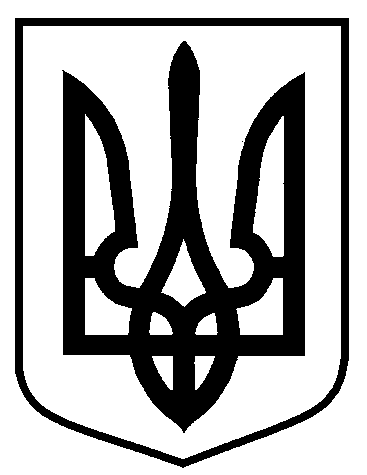 Сумська міська радаВиконавчий комітетРІШЕННЯвід 16.06.2020 № 326На підставі поданої заяви та документів, ураховуючи рекомендації постійно діючої  міжвідомчої комісії з розгляду питань пов’язаних з наданням дозволу на переведення  житлових приміщень у категорію нежитлових, переведення нежитлових приміщень у категорію житлових, житлових будинків квартирного типу у будинки садибного типу (протокол від 28.02.2020 № 3/20), відповідно до Порядку надання дозволу на переведення  житлових приміщень у категорію нежитлових, переведення нежитлових приміщень у категорію житлових, житлових будинків квартирного типу у будинки садибного типу, затвердженого рішенням виконавчого комітету Сумської міської ради від 21.05.2019 № 284, керуючись частиною першою статті 52 Закону України «Про місцеве самоврядування в Україні»,  виконавчий комітет Сумської міської ради ВИРІШИВ:	Надати дозвіл на переведення житлового будинку квартирного типу (що складається  з однієї квартири  загальною площею 45,90 кв.м) в будинок  садибного типу  за адресою:  вул. 2-а Північна, 6, м. Суми,  який є власністю Рибалки Едуарда Васильовича.Міський голова                                                                               О.М. ЛисенкоКривцов 700-103Розіслати: Кривцову А.В., Журбі О.І., заявникуПро надання дозволу на переведення житлового будинку квартирного типу у будинок садибного типу за адресою: вул. 2-а Північна, 6, м. Суми